J E D Á L N Y   L Í S T O K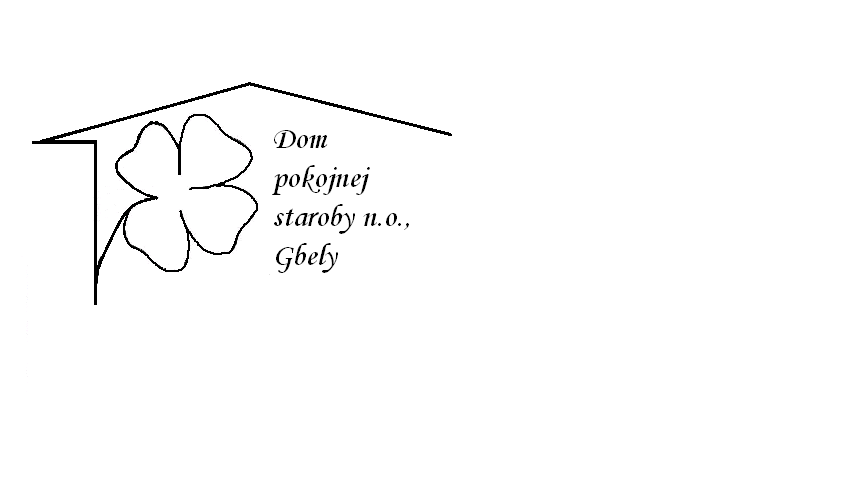 Od  11.1.2021     do  15.1.2021  Pondelok   11.1.:   polievka- Kapustová s klobásou 1Bravčové stehno na slaninke, dusená tarhoňa 1,3Utorok       12.1.:   polievka- Karfiolová 1Senické rezy, varené zemiaky 1                    Streda       13.1:    polievka- Hovädzia s drobkami 1,3  Bravčové výpečky, dusená kapusta , knedľa    kysnutá 1,3,7 Štvrtok      14.1:    polievka- Slepačia s hviezdičkami  1,3 Kurací perkelt, halušky 1,3,7 Piatok      15.1.:   polievka  - Fazuľová  1,3Tvarohová žemľovka s ovocím  1,3,7Kolektív zamestnancov Domu pokojnej staroby n.o., Gbely Vám praje ,,Dobrú chuť!“.Obedy sa prihlasujú do 13. hod.Zmena jedál vyhradená.Alergény:1-obilniny, 2-kôrovce, 3-vajcia, 4-ryby, 5-arašidy, 6-sojové zrná, 7-mlieko, 8-orechy, 9-zeler, 10- horčica, 11-sezamové semená, 12-kysličník siričitý a siričitany